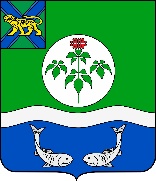 ДУМАОЛЬГИНСКОГО МУНИЦИПАЛЬНОГО РАЙОНАПРИМОРСКОГО КРАЯРЕШЕНИЕВ соответствии с Федеральным законом от 07.02.2011 № 6-ФЗ «Об общих принципах организации и деятельности контрольно-счетных органов субъектов Российской Федерации и муниципальных образований», Федеральным Законом от 06.10. 2003 № 131-ФЗ «Об общих принципах местного самоуправления в Российской Федерации», руководствуясь Уставом Ольгинского муниципального района Приморского края, Дума Ольгинского муниципального районаРЕШИЛА:1. Наделить Контрольно-счетный орган Ольгинского муниципального района правами юридического лица.2. Уполномочить Поколода Анну Анатольевну, – председателя Контрольно-счетного органа Ольгинского муниципального района, выступить в качестве заявителя при подаче документов в Межрайонную ИФНС России № 16 по Приморскому краю для осуществления всех необходимых регистрационных действий.3. Настоящее решение подлежит официальному опубликованию (обнародованию) в газете «Заветы Ленина» и размещению на официальном сайте Ольгинского муниципального района в информационно-коммуникационной сети «Интернет». 4. Настоящее решение вступает в силу после его официального опубликования.Председатель Думы Ольгинского муниципального района						    А.Е. Коротков     07 сентября 2021года                       пгт Ольга№320О наделении Контрольно-счетного органа Ольгинского муниципального района правами юридического лица